Уполномоченный по противодействию коррупции в Ульяновской области             Должность Уполномоченного по противодействию коррупции в Ульяновской области была введена после принятия Закона Ульяновской области от 4 февраля 2009 г. № 08-ЗО «О внесении изменений в Закон Ульяновской области «О противодействии коррупции в Ульяновской области».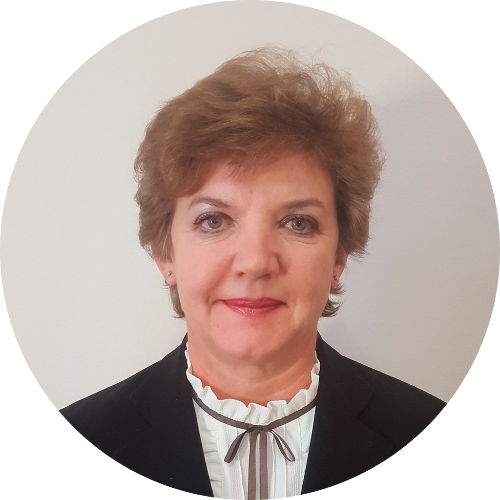              В соответствии с этими изменениями в Ульяновской   области учреждался особый государственный орган, целью которого должна была стать реализация антикоррупционной политики, организация разработки направлений, форм и методов антикоррупционной политики Ульяновской области, оказание содействия органам и организациям, реализующим антикоррупционную политику в Ульяновской области.В соответствии с порядком назначения на эту должность, Губернатор Ульяновской области вносит кандидатуру Уполномоченного в Законодательное Собрание Ульяновской области, которое путём тайного голосования утверждает или не утверждает внесённую кандидатуру.Контактная информацияКонтактная информацияПочтовый адрес:432017, г. Ульяновск, Соборная пл., д. 1 кабинет №432.Уполномоченный по противодействию коррупции в Ульяновской областиЯшнова Светлана Георгиевнателефон:  8 (8422) 58-92-65 Приёмная Уполномоченного по противодействию коррупции в Ульяновской области:главный специалистБаканова Любовь Викторовнателефон: 8 (8422) 58-91-64 электронная почта:   anticorrupt.ulgov@mail.ru